K- LASER CUBE 3 – VISOKOENERGETSKI LASER (HLLT)Primeri dobre prakse z uporabo K-laserja CUBE 3 v Domu upokojencev Šmarje pri JelšahIma 3 valovne dolžine in sicer 660nm, 800nm, 970nm, ki se odvisno od indikacije med seboj prepletajo; K-Laser omogoča terapijo, ki je zgrajena iz več faz in ponuja možnost spreminjanja različnih parametrov delovanja, časa, frekvence in jakosti tekom ene terapije.Patentiran izhodni impulz ISP za globljo penetracijo (frekvenčno območje od 1 Hz do 20.000 Hz)Garancija do 5 let (pogoj aparat povezan z WiFi- posodabljanje in spremljanje rokovanja z aparatom, ter sprotno odpravljanje morebitnih nepravilnosti))Voziček z Extend roko za statično obravnavoMajhen prenosen (deluje tudi na baterijo-drži 4 ure)Programi za fizioterapijo in pedikuroGre za dinamično terapijo s K-laserjem z vrhunsko lasersko terapevtsko terapijo »K-laser cube« v razredu IV Učinki laserske terapije so bili preučevani v globini tkiva, kjer se je ugotovilo:količino posredovane energije v odnosu z doseženim učinkom;učinek laserske terapije glede na različne globine tkiva;učinek laserske terapije, upoštevajoč globino tkiva,primerno modaliteto in tip obravnavanega tkiva.Poleg možnosti določitve tipa telesa in tkiva omogoča K-Laser Cube tudi izbiro odločilnega dejavnika: vsebnost melanina v koži. S pomočjo inovativne programske opreme je K-Laser Cube sposoben prepoznati šest različnih tipov kože v kombinaciji z vsakim od pred nastavljenih protokolov Vsak protokol K-Laser Cube uporablja dinamično nastavitev parametrov za zdravljenje vseh vrst tkiv na optimalen način.Najnovejše raziskave so pokazale, da ima terapija s K-Laserjem pomembne pozitivne biološke učinke, zahvaljujoč visoki količini energije, ki deluje globinsko in s tem izboljša proces regeneracije ter pospeši celjenje tkiva.       Uporablja se za: Terapijo kronične ali akutne bolečine (Vrste bolečine: kronična ali akutna: K-Laser Cube pripravi točno določeno in prilagojeno terapijo glede na vrsto   bolečine)V športni mediciniTravmatologiji (edemi, poškodbe mehkega tkiva)Fizioterapiji in rehabilitaciji (mišično-skeletna patologija, , osteo-artikularna obolenja) Terapiji po kirurških posegihPedologiji in dermatologijiStomatologiji in oralni patologijiZa zdravljenje mehko tkivnih poškodb: rane, preležanine, čir/razjede, diabetične razjede, Za zdravljenje mukozitisa –vnetje sluzniceLaserska akupunkturaBiološki učinki:Protivnetni in protibolečinski učinekPospešuje metabolne proceseIzboljšanje vaskularne aktivnostiImuno regulacijaIzboljšanje živčnega delovanjaHitrejše celjenje poškodovanega tkiva: rane, preležanine, diabetične in druge razjede, mukozitisK-laser Cube 3 se lahko uporablja tudi v operativne namene pri pigmentnih in trdih lezijah, vaskularnih abnormalnostih, homeostazah in pri neablativnih tretmajih na koži, vendar samo v primeru, da se dodatno naroči operativni dodatek in ga izdela originalni proizvajalec.Kontraindikacije:Terapija se ne izvaja nad področjem kjer je tumor ali rakavo področje.Terapija se ne izvaja nad maternico kjer se nahaja fetus, plod.Terapija se ne izvaja nad področjem kjer je pred nedavnim bil injiciran steroid ali NSAID.Laserski žarek se ne sme usmerjati v oči ali žlezo ščitnico. Vsi prisotni v sobi, kjer se izvaja terapija, morajo nositi priložena zaščitna očala (pacient, terapevt, asistent).Rezultati obravnave v obdobju od 1.2.2017 do 31.12.2017Med 1.2.2017 in 31.12.2017 seje obravnavalo 52 ran (dekubitusi, rane, ulcus cruris, operativna rana). Obravnavani so bili v starost med 72 in 95 let. 10 jih je umrlo preden je rana bila zaceljena. 38 ran je bilo popolnoma zaceljenih in 4 so še v postopku terapije. PRIMERI DOBRE PRAKSE PO DIAGNOZAHTehnika izvajanja obsevanja za rane:medicinski tehnik temeljito očisti rano in 10 cm okolicerana se obseva ročno po programu za mehka tkiva (4minute), od tega se razdeli čas 1/3 za obsevanje same rane (proti bakterijski učinek) in 2/3 za okolico ranepri ulcusih se obseva tudi podporno tkivo (m. quadriceps) s časom 5, 8 ali 10 minut)po končanem obsevanju se ran pokrije po navodilih zdravnikaDekubitus:R.E. obe peti  20.3.-20.6..2017Č.B. levo uho 24.3.-12.6.2017J.A. desno uho 29.3-14.4.2017N.M. glava 7.4.-22.5.2017T.M. sakralni  predel 8.5.-222.5.2017V.S. levi trohanter maior 22.11.-11.12.2017J.A. levo stopalo 17.-24.7.2017J.K. trtica 19.7.-16.8.2017B.T. trtica 16.6.-23.6.2017S.K. zunanji rob levega stopala 3.4.-12.6.2017D.Š. leva golen 8.-22.5.2017Dekubitusi na obeh petah - 20.6.2017 je bilo popolno zaceljeno                               20.3.2017                                                         14.5.2017                                            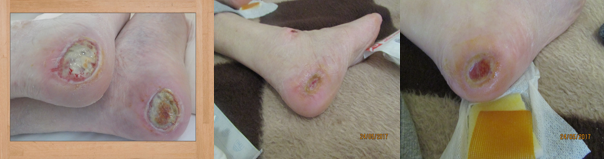 Dekubitus na stopalu3.4.2017                                                                                      12.6.2017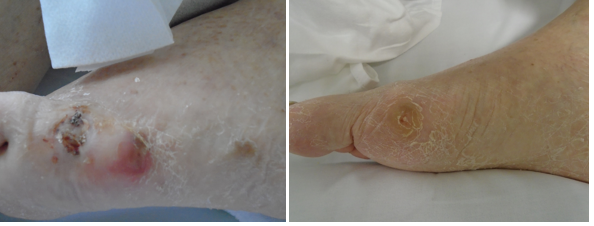 Mehur:D.A. leva peta 19.5-17.7.2017L.G. palec leve roke 17.7.-24.7.2017Rana:R.M. leva golen 11.9.-11.12.2017M.P. pod levo patelo 15.9.-11.12.2017S.N. pregib desnega komolca 20.12.2017-3.2.2018P.Š. odrgnina desne goleni 14.7.-24.7.2017Rana  leva golen                       11.9.2017                                                                              11.12.2017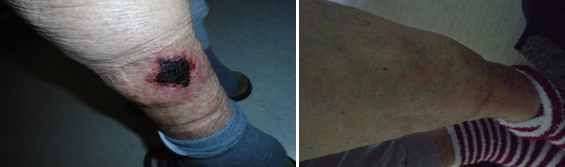 Rana v pregibu desnega komolca                  20.12.2017                                               10.1.2017                                                   31.1.2017 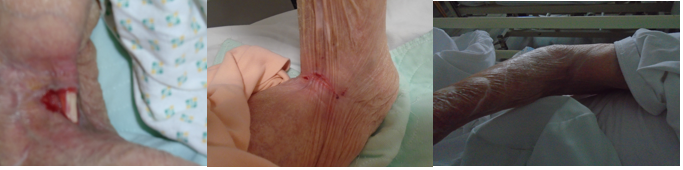 Operativna rana:M.Š. desna stegnenica 19.4.-10.5.2017K.L.  leva stegnenica 10.10.-30.10.201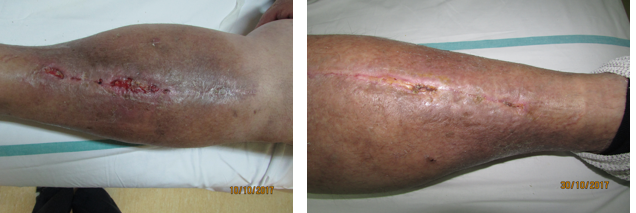 Ulcus cruris:K.M. desna golen 11.10-30.10.2017) (tudi  podporno tkivo 5 minut)G.C.  leva golen 12.6.2016-20.2.2017 laser ASA 2 W                           20.2.-10.10.2017 laser Cube 3 (tudi  podporno tkivo 5 minut)K.A. leva golen ( stara 99 let) 2.10.-30.10.2017 (tudi  podporno tkivo 5 minut)Ulcus cruris                             11.10.2017                                                                                        11.12.2017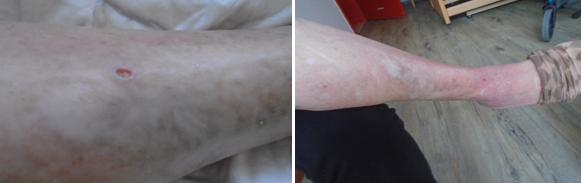 Ulcus cruris                                  2.10.2017                                                                     11.12.2017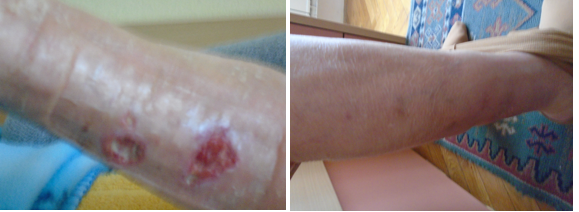 Tehnika izvajanja obsevanja za akutne bolečine:Uporablja se program za hude bolečine v kombinaciji s programom za akutna stanjaObseva se 7 krat vsak drugi danPovratne informacije so ocena zmanjšanja bolečine za 76%Tehnika izvajanja obsevanja za kronične bolečine:Z izbranim programom za del telesa, ki se obseva za kronična obolenjaObseva se 10 krat vsak drugi danPovratne informacije so ocena zmanjšanja bolečine za 62%Tehnika izvajanja obsevanja za poškodbe:Uporablja se program za edeme v kombinaciji zizbranim programom dela telesa, ki se obseva in aplikacijo DD tokov na poškodovani predel v kolikor je koža intaktnaPo 3-4- terapijah se oteklina zmanjša in bolečina omili za 67 %Obseva se 7 krat vsak drugi dan (24 ur za spodbujeno regeneracijo)ZaključekNa podlagi osebnih izkušenj in spremljanja rezultatov uporabe terapije z laserjem v letu 2017  lahko trdim, da le-ta nudi sorazmerno veliko učinkovitost v primerjavi z niskoenergetskimi laserji, ki sem jih uporabljala prejšnja leta.  Omenjena trditev velja za obravnavo starejše populacije bolnikov v DSO.  Literatura:K-LASER Cube 3: Navodila za uporabo, 12.november 2012